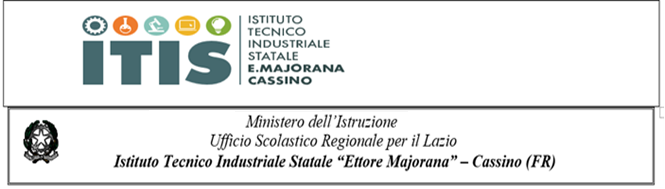 	 Ai Genitori degli alunniOGGETTO:   “ _________________(specificare  il tipo di attività)_________________GIORNO _______________ DALLE ORE _________ ALLE ORE _______Informo  che gli alunni   delle classi interessate  parteciperanno all’attività di cui all’oggettoIl docente accompagnatore è il prof________________________Il luogo di partenza è   ____________________________________  alle ore ______________Il rientro è previsto alle ore  ____________  nello stesso luogo  di partenza per cui gli alunniRientreranno in classeFaranno rientro nelle loro sediViaggio /Trasferimento sarà effettuatoa piedipullmanaltro (specificare) ______________________________                                                                                                                                F.to    IL DIRIGENTE SCOLASTICO                                                                                                                                 Prof. Pasquale Merino___________________________________________________________________________________________AL DIRIGENTE SCOLASTICO DE’LL’I.T.I.S.“E. MAJORANA” – CASSINOIo sottoscritto/a_________________________________________________________________________in considerazione degli obiettivi didattico - culturali, dell’iniziativaCHIEDOche mio figlio _______________________ studente della classe __________  sez _______  partecipi all’iniziativa  che si svolgerà il___________________________ con le modalità descritte.A tutti gli effetti del codice civile e penale:dichiaro di essere a conoscenza che mio figlio è responsabile personalmente per qualsiasi infrazione alle norme  giuridiche vigenti per tutto il periodo (dalla partenza fino al rientro )esonero  l'Amministrazione della Pubblica Istruzione,  nonché  i suoi organi periferici, da ogni responsabilità (civile e penale) derivante:dal comportamento tenuto da mio figlio ed, in particolare, per eventuali   allontanamenti non autorizzati dal docente accompagnatore;da disgraziato accidente nel quale  possa  incorrere mio figlio.FIRMA DI AUTORIZZAZIONE DEL GENITORE Leggibile e per esteso _______________________________________________________(*) Per gli alunni maggiorenni, la presente deve intendersi come attestazione di informazione.